２月長崎歴史文化協会行事ご案内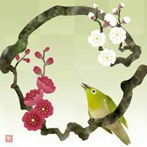 【定例行事】○長崎学講座 … 休 講○水曜懇話会 … 休 講	○歴文茶話会 … 休 講○古文書を読む会 … 5日・19日開 講※11日(月･祝)は建国記念日でお休みです。※3月は全講座開講します。＊お知らせ＊◎歴史文化協会活動終了にあたり越中先生と会員の皆様で「謝恩会」を開催します。　　日 時：3月12日（火）11：30～13：30　    場 所：サンプリエール(長崎市元船町）      主 催：歴史文化協会会員一同＊2月初旬に詳細をお知らせいたします。◎ポルトガル協会総会・講演会開催　　日 時：2月27日(水) 14：30～15：00　総 会　　　　　　　　　　  15：10～16：00　講演会　場 所：ANAクラウンプラザホテル長崎グラバーヒル　演 題：「長崎・南蛮屏風の町から出島へ」山口 美由紀氏 (長崎市出島復元整備室)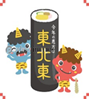 ◎光源寺・長崎ばなし( 34回 長崎の春)24日(日)10：30～講師：越中哲也（会費不要・自由参加）